ルームクリップ株式会社　御中ロ ゴ の 使 用 に 関 す る 確 認 書●は（以下「会員」といいます）、RoomClipショッピングの利用に関連し、ルームクリップ株式会社（以下「会社」といいます）から別途提供される別添ロゴ（以下「本件ロゴ」といいます）の使用にあたり、以下の事項を確認します。なお、用語の定義は、RoomClip利用規約、RoomClipビジネス利用規約およびRoomClipショッピング個別規約の定めを準用するものとします。1.　会員は、本件ロゴを、RoomClipを通じて、会員の出品した商品を購入した登録ユーザーに対し、その商品を発送する際の梱包資材にのみ使用することができます。会員は、本件ロゴをそれ以外の用途には、一切使用できません。2.　本件ロゴに関する一切の権利は、会社に帰属します。3.　会員は、本件ロゴを、会社から提供されたガイドラインに従って使用し、加工、改変等ガイドラインに違反する使用をしません。4.　会員は、本件ロゴを第三者に提供または使用許諾できません。5.　会員は、RoomClipショッピングの利用を終了した場合または会社から要求された場合、直ちに、本件ロゴのデータを削除し、本件ロゴを使用した梱包資材をすべて破棄します。別添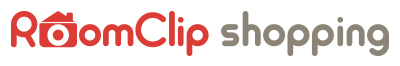 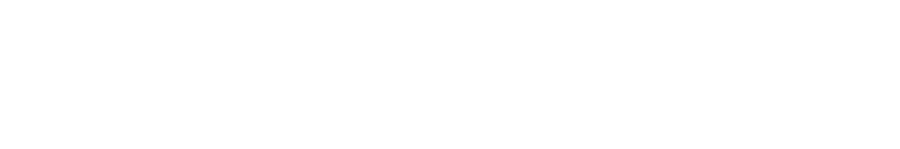 202●年●月●日住所：会社名（ショップ名）：代表者名：　　　　　　　　　　　　　　㊞